                                                                                                                                         İÜ/YİTDB/FR-032/Rev.00/15.01.2018                                                                                                                                             İÜ/YİTDB/FR-032/Rev.00/15.01.2018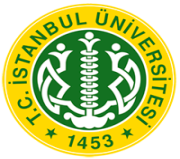                                                 İSTANBUL ÜNİVERSİTESİYapı İşleri Teknik Daire Başkanlığı SAATLİK İZİN FORMU                                                İSTANBUL ÜNİVERSİTESİYapı İşleri Teknik Daire Başkanlığı SAATLİK İZİN FORMU                                                İSTANBUL ÜNİVERSİTESİYapı İşleri Teknik Daire Başkanlığı SAATLİK İZİN FORMU                                                İSTANBUL ÜNİVERSİTESİYapı İşleri Teknik Daire Başkanlığı SAATLİK İZİN FORMUAdı ve Soyadı:Görevi:Görevi:Birimi:İzin İsteme Sebebi:İzin Kullanacağı Tarih:          …../…../20İzin Kullanacağı Tarih:          …../…../20İzinin Baş. Ve Bitiş Saati:…………….                …………….Kullanılan günlük ve saatlik izin top:İzin talep edenin imzasıİzin talep edenin imzasıFormun tanzim tarihi:       …../…../20Adı ve Soyadı yazılı Personelin mazeretinden dolayı izinli sayılmasını arz ederim.                                           Birim YetkilisiAdı ve Soyadı: Tarih              :İmza              :Adı ve Soyadı yazılı Personelin mazeretinden dolayı izinli sayılmasını arz ederim.                                           Birim YetkilisiAdı ve Soyadı: Tarih              :İmza              :U  y  g  u  n  d  u  r…../…../20Daire BaşkanıU  y  g  u  n  d  u  r…../…../20Daire Başkanı                                                İSTANBUL ÜNİVERSİTESİYapı İşleri Teknik Daire Başkanlığı SAATLİK İZİN FORMU                                                İSTANBUL ÜNİVERSİTESİYapı İşleri Teknik Daire Başkanlığı SAATLİK İZİN FORMU                                                İSTANBUL ÜNİVERSİTESİYapı İşleri Teknik Daire Başkanlığı SAATLİK İZİN FORMU                                                İSTANBUL ÜNİVERSİTESİYapı İşleri Teknik Daire Başkanlığı SAATLİK İZİN FORMUAdı ve Soyadı:Görevi:Görevi:Birimi:İzin İsteme Sebebi:İzin Kullanacağı Tarih:          …../…../20İzin Kullanacağı Tarih:          …../…../20İzinin Baş. Ve Bitiş Saati:…………….                …………….Kullanılan günlük ve saatlik izin top:İzin talep edenin imzasıİzin talep edenin imzasıFormun tanzim tarihi:       …../…../20Adı ve Soyadı yazılı Personelin mazeretinden dolayı izinli sayılmasını arz ederim.                                           Birim YetkilisiAdı ve Soyadı:Tarih              :İmza              :Adı ve Soyadı yazılı Personelin mazeretinden dolayı izinli sayılmasını arz ederim.                                           Birim YetkilisiAdı ve Soyadı:Tarih              :İmza              :U  y  g  u  n  d  u  r…../…../20Daire BaşkanıU  y  g  u  n  d  u  r…../…../20Daire Başkanı